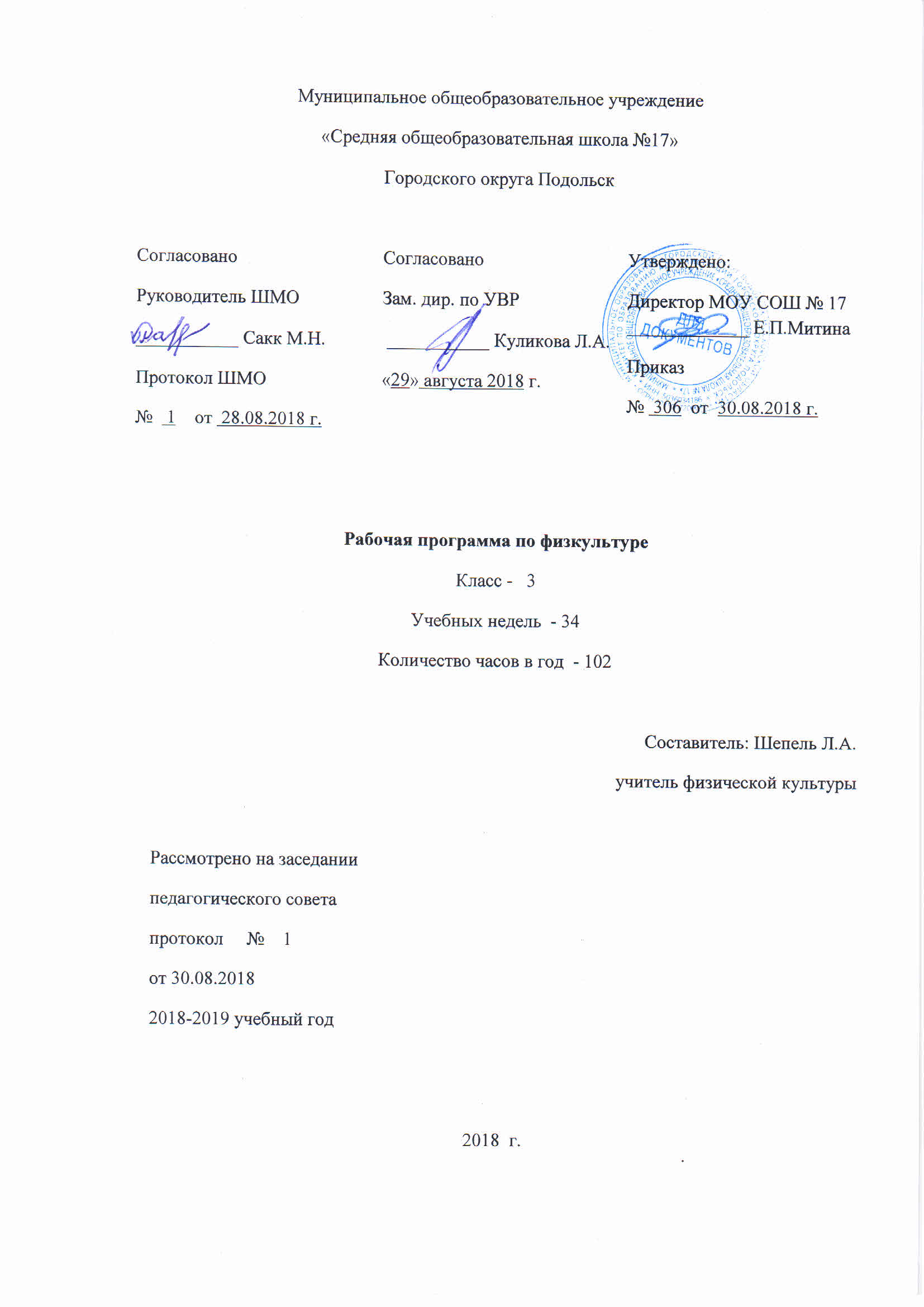 Аннотация        Рабочая программа по «Физической культуре» для 3 класса составлена в соответствии с основными требованиями Федерального государственного образовательного стандарта начального общего образования второго поколения, планируемыми результатами начального общего образования, требованиями основной образовательной программы ОУ, программы УМК «Начальная школа XXI» под редакцией Т..В. Петровой, Ю.А. Копылова, Н.В. Полянской, С.С.Петрова.Содержание учебного предмета.Раздел 1. Знания о физической культуреПонятие о физической культуре. Зарождение и развитие физической культуры. Связь физической культуры с трудовой и военной деятельностью. Физическая культура народов разных стран. История физической культуры в России. Связь физической культуры с природными, географическими особенностями, традициями и обычаями страны.Внешнее строение тела человека. Опорно-двигательная система человека (общая характеристика, скелет и мышцы человека, суставы, сухожилия). Осанка человека. Стопа человека. Предупреждение травматизма во время занятий физическими упражнениями. Дыхательная система человека. Профилактика заболеваний органов дыхания.Подбор одежды, обуви и инвентаря для занятий физическими упражнениями.Терминология гимнастических упражнений.Способы передвижения человека. Основные двигательные качества человека (выносливость, сила, быстрота, гибкость, ловкость).Раздел 2. Организация здорового образа жизниПравильный режим дня (соблюдение, планирование). Здоровое питание. Утренняя гигиеническая гимнастика. Физкультминутки. Закаливание. Массаж. Правила личной гигиены. Профилактика нарушений зрения.Раздел 3. Наблюдение за физическим развитием и физической подготовленностью.Простейшие навыки контроля самочувствия, сердечного пульса (частоты сердечных сокращений).  Измерение длины и массы тела. Оценка состояния дыхательной системы. Оценка правильности осанки. Оценка основных качеств.Раздел 4. Физкультурно-оздоровительная деятельность.Физические упражнения для утренней гигиенической гимнастики, физкультминуток, профилактики нарушения осанки, профилактики плоскостопия. Комплексы упражнений для развития основных двигательных качеств. Тренировка дыхания. Упражнения для снятия утомления глаз и профилактики нарушений зрения. Упражнения для расслабления мышц, для успокоения (психорегуляции).Раздел 5. Спортивно-оздоровител деятельность.Строевые упражнения и строевые приёмы.Лёгкая атлетика (беговые и прыжковые упражнение малого и большого мяча, метание).Гимнастика с основами акробатики (лазание, ползание, висы и упоры, акробатические упражнения гимнастика, кувырки, перекаты).Лыжная подготовка (лыжные ходы, повороты, подъёмы, спуски).Подвижные игры (на свежем воздухе и в помещении. Спортивные игры (футбол, волейбол, баскетбол).Ожидаемые результаты обученияЛичностные результаты:— активное включение в общение и взаимодействие со сверстниками на принципах уважения и доброжелательности, взаимопомощи и сопереживания;— проявление  положительных  качеств личности и управление своими эмоциями в различных (нестандартных) ситуациях и условиях;— проявление дисциплинированности, трудолюбие и упорство в достижении поставленных целей;— оказание бескорыстной помощи своим сверстникам,нахождение с ними общего языка и общих интересов.Метапредметные результаты:— обнаружение ошибок при выполнении учебных заданий, отбор способов  их исправления;— общение  и взаимодействие со сверстниками на принципах взаимоуважения и взаимопомощи, дружбы и толерантности;— обеспечение  защиты  и сохранности  природы во время активного отдыха и занятий физической культурой;— организация  самостоятельной  деятельности с учетом требований ее безопасности, сохранности инвентаря и оборудования, организации места занятий;—  планирование собственной деятельности, распределение нагрузки  и отдыха в процессе ее выполнения; -анализ и объективная оценка результатов собственного труда,  поиск возможностей и способов их улучшения;— видение  красоты движений, выделение  и обоснование эстетических  признаков  в движениях и передвижениях человека;— оценка красоты телосложения и осанки, сравнение их с эталонными образцами;— управление  эмоциями при общении со сверстниками и взрослыми,  хладнокровие, сдержанность, рассудительность;— технически правильное выполнение  двигательных действий  из базовых видов спорта, использование  их в игровой и соревновательной деятельности.Предметные  результаты:— планирование  занятий физическими упражнениями в режиме дня, организация  отдыха  и досуга с использованием средств физической культуры;— изложение  фактов  истории развития физической культуры, характеристика её  роли  и значения в жизнедеятельности человека, связь с трудовой и военной деятельностью;—  представление  физической культуры  как средства укрепления здоровья, физического развития и физической подготовки человека; -измерение (познавание) индивидуальных показателей физического развития  (длины и массы тела), развитие основных физических качеств;— оказание  посильной   помощи  и моральной  поддержки сверстникам при выполнении учебных заданий, доброжелательное и уважительное  отношение при объяснении ошибок и способов их устранения;— организация  и  проведение  со сверстниками подвижных игр и элементов соревнований, осуществление  их объективного судейства;— бережное обращение с инвентарем и оборудованием, соблюдение требований  техники безопасности к местам проведения;— организация и проведение  занятий физической культурой с разной целевой направленностью, подбор  для них физических упражнений  и выполнение  их с заданной дозировкой нагрузки;— характеристика  физической  нагрузки  по показателю частоты пульса, регулирование  ее напряженности  во время занятий по развитию физических качеств;— взаимодействие  со сверстниками по правилам проведения подвижных игр и соревнований;— объяснение в доступной форме  правил (техники) выполнения двигательных действий, анализ и поиск ошибок, исправление их;— подача  строевых команд, подсчет при выполнении общеразвивающих упражнений;— нахождение  отличительных  особенностей  в выполнении двигательного действия разными учениками, выделение  отличительных  признаков  и элементов ;— выполнение  технических действий из базовых видов спорта, применение  их в игровой и соревновательной деятельности;— выполнение  жизненно важных  двигательных  навыков  и умений  различными способами, в различных условиях.Распределение учебных часов по разделам программыУчебно-тематический планКалендарно  -  тематическое планированиеПо физической культуре по программе «Физическая культура»     3 класс№Тема разделаКол–во часовИз нихЗачётыЗачёты1Легкая атлетика21552Футбол4004Баскетбол20555Гимнастика15336Лыжная подготовка18447Волейбол1222Часов в неделювсегоИз нихЗачетыЗачеты1 четверть324772 четверть324333 четверть330664 четверть32433ГОД1021919№  урока№ урока в темеТема урокаПланируемыеКорректировкаI четверть  Легкая атлетика I четверть  Легкая атлетика I четверть  Легкая атлетика I четверть  Легкая атлетика I четверть  Легкая атлетика 11О.Т. Правила поведения и  т/б  на уроке легкой атлетики. Инструкция № 017.  Игры и эстафеты.3 – 7 сентября22Бег с ускорением.  Старты из различных  и.п.3 – 7 сентября33Высокий  и низкий старт.  Финальное усилие. Бег 30м.- зачет3 – 7 сентября44Высокий  и низкий старт.  Финальное усилие. 10– 14 сентября55Развитие быстроты Бег 60 метров – на результат.10 – 14 сентября66Прыжки  (3 часа). Прыжок в длину с разбега 3–5 шагов.Прыжок в длину с места зачет.10 – 14 сентября77Прыжок в длину с разбега 3–5 шагов.Развитие скоростно-силовых способностей17 – 21 сентября88Прыжок в длину с разбега - зачетРазвитие скоростных и координационных способностей.   17– 21 сентября99Ходьба и бег. Бег в равномерном темпе от 8 до10 мин17 – 21 сентября1010Ходьба и бег. Бег на 1000м24 – 28 сентября1111Ходьба и бег. Встречная эстафета.24 – 28 сентября1212Прыжки и многоскоки. Равномерный бегБег 300(дев.); 500м (мал.)- зачет24 – 28 сентябряПодвижные игры на основе футбола    Подвижные игры на основе футбола    Подвижные игры на основе футбола    Подвижные игры на основе футбола    Подвижные игры на основе футбола    131О.Т и техника безопасности на уроках спортивных и подвижных игр. Инструкция № 017. Удары внутренней стороной стопы, остановка мяча, место игрока на поле1 – 5 октября142Удар по неподвижному и катящемуся мячу.Подвижные игры на материале футбола.1 – 5 октября153Ведение мяча   Двусторонняя игра1 – 5 октября164Подвижные игры на основе мини-футбола8 – 12 октябряБаскетбол и подвижные игры Баскетбол и подвижные игры Баскетбол и подвижные игры Баскетбол и подвижные игры Баскетбол и подвижные игры 171Техника безопасности на уроках. Ловля и передача мяча двумя руками. Игра « Гонка мячей по кругу».8 – 12 октября182Ловля и передача мяча двумя руками. Игра « Гонка мячей по кругу»8 – 12 октября193Ловля и передача мяча двумя руками. Игра « Гонка мячей по кругу» 15 – 19 октября204Ловля и передача мяча двумя руками. Игра « Гонка мячей по кругу» 15 – 19 октября215Зачёт. Ведение мяча на месте. Игра  ««Подвижная цель».15 – 19 октября226Ведение мяча на месте. Игра «Подвижная цель».22 – 26 октября237Ведение мяча на месте. Игра «Подвижная цель».22 – 26 октября248Зачёт. Передача мяча одной рукой. Игра « Овладей мячом».22 – 26 октября259Передача мяча одной рукой. Игра « Овладей мячом».22 – 26 октября2610Зачёт. Ловля и передача мяча в кругу. Игра «Салки с мячом».22 – 26 октября2711Броски мяча в кольцо. Игра мини-баскетбол.22 – 26 октября2 четверть          Гимнастика 2 четверть          Гимнастика 2 четверть          Гимнастика 2 четверть          Гимнастика 281О.Т. и  ТБ на уроках гимнастики. Инструкция № 016.                               Акробатика. Строевые упражнения. Упражнения в равновесии.6 – 9 ноября292.Акробатика. Строевые упражнения. Упражнения в равновесии6 – 9 ноября303Акробатика. Строевые упражнения. Упражнения в равновесии6 – 9 ноября     12 – 16 ноября314Акробатика. Строевые упражнения. Упражнения в равновесии12 – 16 ноября325Акробатика. Строевые упражнения. Упражнения в равновесии12 – 16 ноября336Зачёт. Акробатика. Строевые упражнения. Упражнения в равновесии19 – 23 ноября347Висы. 19 – 23 ноября358Висы. 19 – 23 ноября369Висы.26 – 30 ноября3710Висы. Вис прогнувшись, поднимание ног в висе.26 – 30 ноября3811Висы. Вис прогнувшись, поднимание ног в висе.26 – 30 ноября3912Висы. Вис прогнувшись, поднимание ног в висе.3 -7 декабря4013Зачёт. Опорный прыжок, лазания.3 -7 декабря4114Опорный прыжок, лазания.3 -7 декабря4215Зачёт. Опорный прыжок, лазания.10 -14 декабряЭстафеты Эстафеты Эстафеты Эстафеты Эстафеты 431Эстафеты с предметами.10 -14 декабря442Эстафеты с предметами.10 -14 декабря453Эстафеты с предметами.17 -21 декабря464Эстафеты на развитие скоростных качеств.17 -21 декабря475Эстафеты на развитие скоростных качеств.17 -21 декабря486Эстафеты на  развитие скоростных качеств.24 -28 декабря3 четверть  Лыжная подготовка 491 О.Т. и техника безопасности на занятиях по лыжной подготовке.  Инструкция № 018. Подбор лыжного снаряжения.       Попеременный двухшажный ход.                                                        14 -18 января502Попеременный двухшажный ход.14 -18 января513Попеременный двухшажный ход.14 -18 января524Попеременный двухшажный ход.21 – 25 января535Попеременный двухшажный ход.21 – 25 января546Зачёт. Одновременный бесшажный ход.21 -25 января557Одновременный бесшажный ход.28 – 31 января568Зачёт. Повороты переступанием на месте.28 -31 января579Повороты переступанием на месте.28 –31 января5810Повороты переступанием в движении.4 -8 февраля5911Повороты переступанием в движении.4 -8 февраля6о12Зачёт. Игры на лыжах.4 – 8 февраля6113Игры на лыжах.11 – 15 февраля6214Прохождение дистанции до 3 км.11 – 15 февраля6315Прохождение дистанции до 3 км.11 – 15 февраля6416Подъем «полуелочкой».18 – 22 февраля6517Зачёт. Подъем «полуелочкой».18 – 22 февраля6618Торможение «Плугом».18 – 22 февраляВолейбол  Волейбол  Волейбол  Волейбол  Волейбол  671 О.Т. и техника безопасности по волейболу.  Инструкция № 017. Стойки и передвижения, повороты, остановки25 – 28 февраля682Техника перемещений. Прием и передача мяча сверху25 – 28 февраля693Стойки и передвижения, повороты, остановки25 – 28 февраля704Техника перемещений. Прием и передача мяча сверху.4 – 8 марта715Техника приема  и передач мяча сверху.Игра «пионербол».4 – 8 марта726Прием и передача мяча снизу. Прием и  передача мяча над собой – зачет4 – 8 марта737Прием и передача мяча снизу.11 – 15 марта748Прием и передача мяча снизу.Подвижные игры на материале волейбола.  Игра11 – 15 марта759Прием и передача мяча снизу (на технику исполнения)Подвижные игры на материале волейбола игра11 – 15 марта7610Зачёт. Нижняя  прямая подача мяча  18 – 22 марта7711Подвижные игры на материале волейбола18 – 22 марта7812Подвижные игры на материале волейбола18 – 22 марта4 четверть     4 четверть     4 четверть     4 четверть     4 четверть     Баскетбол Баскетбол Баскетбол Баскетбол Баскетбол 791 О.Т. и Т.Б. инструкция № 017. Техника безопасности на уроках с/и.  Ловля и передача мяча двумя руками. Игра « Гонка мячей по кругу»1 – 5 апреля802Ловля и передача мяча двумя руками. Игра « Гонка мячей по кругу»1 – 5 апреля813Ловля и передача мяча двумя руками. Игра « Гонка мячей по кругу»1 – 5 апреля824Зачёт. Ведение мяча на месте. Игра «Подвижная цель».8 – 12 апреля835.Ведение мяча на месте. Игра «Подвижная цель».8 – 12 апреля846Ведение мяча на месте. Игра «Подвижная цель».8 – 12 апреля857Зачёт. Передача мяча одной рукой. Игра « Овладей мячом».15 – 19 апреля868Передача мяча одной рукой. Игра « Овладей мячом».15 – 19 апреля879Броски мяча в кольцо. Игра мини-баскетбол.15 – 19 апреляНациональные виды спорта «Русская лапта»Национальные виды спорта «Русская лапта»Национальные виды спорта «Русская лапта»Национальные виды спорта «Русская лапта»Национальные виды спорта «Русская лапта»881О.Т. и Т.Б  инструкция № 017.  Техника безопасности на уроках с/и. Игра « Русская лапта» 22 – 26 апреля892Игра  Русская лапта»22 – 26 апреля903Игра « Русская лапта»22 –26 апреля914Игра « Русская лапта»29 – 30 апреля925Игра « Русская лапта»29 – 30 апреля936Игра « Русская лапта»6  - 10 маяЛегкая атлетикаЛегкая атлетикаЛегкая атлетикаЛегкая атлетика941О.Т. и Т.Б. инструкция № 017. Тб на уроках легкая атлетика. Ходьба и бег. Высокий старт 6  - 10 мая952Ходьба и бег. Бег на результат 60м6 – 10 мая963Ходьба и бег. Бег в равномерном темпе от 8 до10 мин13 – 17 мая974Ходьба и бег. Бег на 1000м13 – 17 мая985Ходьба и бег. Встречная эстафета.13 – 17 мая996Прыжки. Прыжки и многоскоки.20 – 24 мая1007Прыжки в длину с 7 – 9 шагов разбега.20 – 24 мая1018Прыжки в длину с 7 – 9 шагов разбега.20 – 24 мая1029Метание.Бросок теннисного мяча на дальность, на точность.20 – 24 мая